เลขประจำตัวผู้สมัคร.............................องค์การบริหารส่วนจังหวัดอุทัยธานีใบสมัครเข้ารับการสอบคัดเลือกข้าราชการองค์การบริหารส่วนจังหวัดเพื่อเปลี่ยนสายงานประเภททั่วไป ให้ดำรงตำแหน่งในสายงานประเภทวิชาการ
ตำแหน่ง.......................................................................................-2-- 3 -รายการประวัติของผู้สมัครสอบคัดเลือก   ตอนที่ 1  ประวัติการศึกษา ดูงาน หรือฝึกอบรมตอนที่ 2  ประวัติการรับราชการ (เฉพาะที่สำคัญ)ขอรับรองว่ารายการข้างต้นนี้เป็นความจริงลงชื่อ...........................................................เจ้าของประวัติ			       (.........................................................)			  ตำแหน่ง...................................................		      วันที่.............เดือน............................พ.ศ. ..................			                              แบบประวัติส่วนตัว                         ผู้สมัครสอบคัดเลือกข้าราชการองค์การบริหารส่วนจังหวัดเพื่อเปลี่ยนสายงานประเภททั่วไป ให้ดำรงตำแหน่งในสายงานประเภทวิชาการ1. ชื่อและนามสกุล……………………………………………………………………………………………………………………….…….2. วัน เดือน ปีเกิด…………………..……………………อายุ……………..…ปี สัญชาติ……..……………ศาสนา………………..3. ชื่อบิดา...............................................................................ชื่อมารดา.............................................................4. ภูมิลำเนาเดิม………………………………………………………………………………………………………………………….……...5. ที่อยู่ปัจจุบัน.......................................ตรอก/ซอย.................................ถนน..............................หมู่ที่............    ตำบล..........................................................อำเภอ................................................จังหวัด..............................    โทรศัพท์..........................................................................................................................................................6. สถานภาพการสมรส (    ) โสด  (    ) สมรสอยู่ด้วยกัน (    ) สมรสไม่ได้อยู่ด้วยกัน (    ) หย่า  (    ) หม้าย7. เริ่มบรรจุเข้ารับราชการครั้งแรก ตำแหน่ง………………………………………………..…………ระดับ………………………    เมื่อวันที่……………….……… เดือน………………………………………………..พ.ศ………………………….…….8. วุฒิการศึกษา........................................................................สถาบัน...............................................................9. ตำแหน่งปัจจุบัน…………………………….…………………..ระยะเวลาดำรงตำแหน่งตั้งแต่วันที่...............................    เป็นเวลา………..…..…..……ปี ……………………….………..เดือน………………….…………วัน10. ประสบการณ์การทำงาน…………………………………………………………………………….…………………………………..      ……………………………………………………………………………………………………………………………….....……………….11. ประสบการณ์การศึกษาอบรม/ดูงาน………………………………………………………………………………………………..      …………………………………………………………………………………………………….……………………………………………..12. การดำเนินการทางวินัย/อาญา......................................................................................................................      ......................................................................................................................................................................13. ตำแหน่งที่สมัครสอบคัดเลือก..…………………………………………………………………………………….………………….14. สถานที่ติดต่อได้สะดวกรวดเร็ว……………………………………..………………….………………………….………………....      .…………………………………………………………………………………………………………………………………………………..ลงชื่อ...........................................................เจ้าของประวัติ			       (.........................................................)			  ตำแหน่ง...................................................วันที่.............เดือน............................พ.ศ. ..................แบบประวัติการรับราชการตอนที่ 1  ประวัติการรับราชการ ตอนที่ 2  ประวัติการศึกษาตอนที่ 3  ประวัติการดูงานและการฝึกอบรมขอรับรองว่ารายการข้างต้นนี้เป็นความจริงลงชื่อ...........................................................เจ้าของประวัติ			       (.........................................................)			  ตำแหน่ง...................................................  วันที่.............เดือน............................พ.ศ. ..................		ประวัติการลาและความประพฤติของข้าราชการองค์การบริหารส่วนจังหวัดปีงบประมาณ ๒๕๖7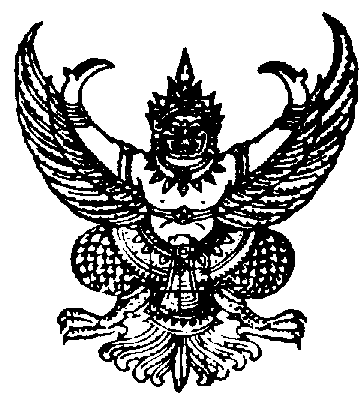 หนังสือรับรองความประพฤติที่...................../..........................					ส่วนราชการ..........................................	หนังสือฉบับนี้ให้ไว้เพื่อรับรองว่า  นาย/นาง/นางสาว........................................................... ข้าราชการองค์การบริหารส่วนจังหวัด  ตำแหน่ง........................................ระดับ.................................................อัตราเงินเดือน...........................................บาท  สังกัดสำนัก/กอง....................................................................... องค์การบริหารส่วนจังหวัด..................................................................................เป็นผู้มีความประพฤติดี และไม่
เป็นผู้ถูกดำเนินการทางวินัย หรืออยู่ในระหว่างการสอบสวนคดีอาญา หรือทางแพ่ง แต่ประการใด		ให้ไว้  ณ  วันที่..................เดือน................................พ.ศ. ..............				ลงชื่อ.............................................................				      (............................................................)                       ตำแหน่ง..............................................................หมายเหตุ : แบบหนังสือรับรองความประพฤติ ผู้มีอำนาจลงนามในหนังสือรับรองคือหัวหน้าหน่วยงานหนังสือรับรองคุณสมบัติที่...................../..........................					ส่วนราชการ..........................................	หนังสือฉบับนี้ให้ไว้เพื่อรับรองว่า  นาย/นาง/นางสาว........................................................... ข้าราชการองค์การบริหารส่วนจังหวัด  ตำแหน่ง........................................ระดับ.................................................อัตราเงินเดือน...........................................บาท  สังกัดสำนัก/กอง....................................................................... องค์การบริหารส่วนจังหวัด..........................................................................................เป็นผู้มีคุณสมบัติครบถ้วน
ตามประกาศองค์การบริหารส่วนจังหวัดเชียงใหม่ เรื่อง ประกาศรับสมัครสอบคัดเลือกข้าราชการองค์การ
บริหารส่วนจังหวัด เพื่อเปลี่ยนสายงานประเภททั่วไป ให้ดำรงตำแหน่งในสายงานวิชาการ ระดับปฏิบัติการ
ฉบับลงวันที่...............................................................................................ทุกประการ		ให้ไว้  ณ  วันที่..................เดือน................................พ.ศ. ..............				ลงชื่อ.............................................................				      (............................................................)                       ตำแหน่ง..............................................................หมายเหตุ : แบบหนังสือรับรองคุณสมบัติ ผู้มีอำนาจลงนามในหนังสือรับรองคือผู้มีอำนาจในการลงนาม
                ในคำสั่งบรรจุแต่งตั้งเข้ารับราชการแบบประเมินบุคคลเพื่อพิจารณาความเหมาะสมกับตำแหน่งตอนที่ 1 ข้อมูลเกี่ยวกับผู้รับประเมิน (ผู้รับการประเมินผู้กรอก)1)  ชื่อผู้รับการประเมิน.....................................................................วุฒิการศึกษา...................................2)  ปัจจุบันดำรงตำแหน่ง.......................................................ระดับ.................ฝ่าย..................................     สำนัก/กอง..........................................................................................................................................     เริ่มดำรงตำแหน่งในสายงานนี้เมื่อ...............................................เงินเดือนปัจจุบัน.............................     เคยดำรงตำแหน่ง..................................................................เมื่อ........................................................                ตำแหน่ง..................................................................เมื่อ.......................................................                ตำแหน่ง..................................................................เมื่อ.......................................................3)  การฝึกอบรม4)  ประสบการณ์ในการทำงาน.........................................................................................................................................................................................................................................................................................................................................................................................................................................................................................................            (ลงชื่อ)...........................................................ผู้รับการประเมิน(...........................................................)ตำแหน่ง...................................................................ตอนที่ 2 ผลการปฏิบัติงานประจำปีหรือผลการประเมินประสิทธิภาพประสิทธิผลของการปฏิบัติงานตอนที่ 3 การประเมินบุคคลเพื่อพิจารณาความเหมาะสมกับตำแหน่ง(หมายเหตุ)  ผู้ประเมิน  คือ  ผู้บังคับบัญชาระดับหัวหน้าหน่วยงานตอนที่ 4  สรุปความเห็นในการประเมิน	การประเมินคุณลักษณะเฉพาะบุคคล(    )  ผ่านการประเมิน	  (ได้คะแนนรวมไม่ต่ำกว่าร้อยละ 60)(    )  ไม่ผ่านการประเมิน	  (ได้คะแนนรวมไม่ถึงร้อยละ 60)	(ระบุเหตุผล)............................................................................................................................................................................................................................................................................................................................................................................................................................................................................................................................................................................................................................................................................................................................................................................................................(ลงชื่อ).......................................................ผู้ประเมิน (ผู้บังคับบัญชาระดับหัวหน้าหน่วยงาน)        (........................................................)          ตำแหน่ง.....................................................     วันที่.........เดือน.....................................พ.ศ. .............ความเห็นของปลัด อบจ.(    )  เห็นด้วยกับการประเมิน(    )  ไม่เห็นด้วยกับการประเมิน  เพราะ..................................................................................................        ........................................................................................................................................................(ลงชื่อ)......................................................       (......................................................)ตำแหน่ง....................................................วันที่...........เดือน..................................พ.ศ. ..............ความเห็นของผู้บริหาร(    )  เห็นด้วยกับการประเมิน(    )  ไม่เห็นด้วยกับการประเมิน  เพราะ..................................................................................................        ........................................................................................................................................................(ลงชื่อ)......................................................       (......................................................)ตำแหน่ง....................................................วันที่...........เดือน..................................พ.ศ. ..............เกณฑ์การให้คะแนนในแบบประเมินบุคคลเพื่อพิจารณาความเหมาะสมกับตำแหน่ง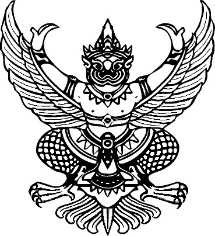 หนังสืออนุญาตให้ข้าราชการองค์การบริหารส่วนจังหวัดสมัครสอบคัดเลือกเพื่อเปลี่ยนสายงานประเภททั่วไป ให้ดำรงตำแหน่งในสายงานประเภทวิชาการเขียนที่...............................................วันที่...........เดือน...............................พ.ศ. ..................เรียน  นายกองค์การบริหารส่วนจังหวัด	ข้าพเจ้า....................................................ตำแหน่ง นายกองค์การบริหารส่วนจังหวัด.................ซึ่งเป็นผู้บังคับบัญชาของ นาย/นาง/นางสาว/ยศ/อื่นๆ.............................................................................ตำแหน่ง................................................ระดับ.............สังกัดสำนัก/กอง....................................................อนุญาตให้มาสมัครสอบคัดเลือกให้ดำรงตำแหน่งต่างสายงาน ประเภททั่วไปเป็นประเภทวิชาการตำแหน่ง...........................................................และหากได้รับการคัดเลือก  ข้าพเจ้ายินยอมให้โอน (ย้าย)ไปดำรงตำแหน่งที่สอบคัดเลือกได้(ลงชื่อ)............................................................        (...........................................................)นายกองค์การบริหารส่วนจังหวัด....................หมายเหตุ : หนังสืออนุญาตผู้มีอำนาจลงนามในหนังสือรับรองคือผู้มีอำนาจในการลงนามในคำสั่งบรรจุแต่งตั้งเข้ารับราชการ1.  ชื่อ........................................... สกุล......................................อายุ............ปี วุฒิการศึกษา...........................................2.  ตำแหน่งปัจจุบัน.........................................................ระดับ.................................. สังกัด............................................     องค์การบริหารส่วนจังหวัด................................................. เมื่อวันที่............เดือน.............................พ.ศ. .................3.  เริ่มรับราชการครั้งแรก เมื่อวันที่..........................เดือน................................................พ.ศ. .......................................4.  เริ่มรับราชการสังกัดส่วนราชการนี้ เมื่อวันที่....................เดือน.................................................พ.ศ. ..........................5.  สมัครสอบคัดเลือกเพื่อดำรงตำแหน่ง...........................................................................................................................6.  ตำแหน่งครั้งสุดท้ายก่อนดำรงตำแหน่งปัจจุบัน............................................................................................................     เมื่อวันที่.........................เดือน............................................................................พ.ศ. .................................................7.  เคยปฏิบัติราชการเกี่ยวกับงานที่สมัครสอบคัดเลือก ได้แก่..........................................................................................     .....................................................................................................................................................................................     .....................................................................................................................................................................................8.  อัตราเงินเดือนปีงบประมาณที่สมัครสอบ                      ขั้น............................................บาท     อัตราเงินเดือนที่ได้รับในปีงบประมาณที่ล่วงมา               ขั้น............................................บาท9.  พฤติการณ์ทางวินัย   □  ไม่เคยมีพฤติการณ์ทางวินัย       □  เคยมีพฤติการณ์ทางวินัย                               □  อยู่ระหว่างดำเนินการทางวินัย10. ข้าพเจ้ามีคุณสมบัติครบถ้วนในตำแหน่งที่สมัครสอบ และข้อความดังกล่าวข้างต้นเป็นความจริงทุกประการและ         สามารถตรวจสอบได้                                                           ลงชื่อ...............................................................ผู้สมัครสอบคัดเลือก                                                                 (.............................................................)                                                           วันที่..............เดือน...................................พ.ศ. ......................
คำรับรองและความเห็นของผู้บังคับบัญชาชั้นต้น□  ขอรับรองว่า ผู้สมัครมีคุณสมบัติครบถ้วน และเหมาะสมกับตำแหน่งที่สมัครสอบคัดเลือกทุกประการ□  ผู้สมัครสอบคัดเลือกมีคุณสมบัติไม่ครบถ้วน หรือไม่เหมาะสมกับตำแหน่ง   เพราะ.................................................................................................................................................................................................................................................................................................................................................................................................................................................................................................................................................................................................................                                         ลงชื่อ...................................................................ผู้บังคับบัญชาชั้นต้น                                               (.................................................................)                                         ตำแหน่ง..............................................................                                         วันที่..............เดือน...................................พ.ศ. ...........................ความเห็นของผู้บังคับบัญชาชั้นถัดไป (ปลัด อบจ.)
..................................................................................................................................................................................................................................................................................................................................................................................................................................................................................................................................................................                                         ลงชื่อ...................................................................                                               (.................................................................)                                         ตำแหน่ง..............................................................                                         วันที่..............เดือน...................................พ.ศ. ......................ความเห็นของผู้บังคับบัญชาชั้นถัดไป (นายก อบจ.)
..................................................................................................................................................................................................................................................................................................................................................................................................................................................................................................................................................................                                         ลงชื่อ...................................................................                                               (.................................................................)                                         ตำแหน่ง..............................................................                                         วันที่..............เดือน...................................พ.ศ. ......................ความเห็นของผู้บังคับบัญชาชั้นถัดไป (ปลัด อบจ.)
..................................................................................................................................................................................................................................................................................................................................................................................................................................................................................................................................................................                                         ลงชื่อ...................................................................                                               (.................................................................)                                         ตำแหน่ง..............................................................                                         วันที่..............เดือน...................................พ.ศ. ......................ความเห็นของผู้บังคับบัญชาชั้นถัดไป (นายก อบจ.)
..................................................................................................................................................................................................................................................................................................................................................................................................................................................................................................................................................................                                         ลงชื่อ...................................................................                                               (.................................................................)                                         ตำแหน่ง..............................................................                                         วันที่..............เดือน...................................พ.ศ. ......................ความเห็นของเจ้าหน้าที่รับสมัครได้ตรวจสอบเอกสารหลักฐานของผู้สมัครสอบตัตเลือกฯ รายนี้แล้วเห็นว่า                   (   )  มีเอกสารหลักฐานครบถ้วน                      (   )  ขาดเอกสารหลักฐาน ดังนี้...........................................................................................................................................................................................................................................................................................................................................................................................................................................................................................................ความเห็นของเจ้าหน้าที่รับสมัครได้ตรวจสอบเอกสารหลักฐานของผู้สมัครสอบตัตเลือกฯ รายนี้แล้วเห็นว่า                   (   )  มีเอกสารหลักฐานครบถ้วน                      (   )  ขาดเอกสารหลักฐาน ดังนี้...........................................................................................................................................................................................................................................................................................................................................................................................................................................................................................................ลงชื่อ...................................................................  (.................................................................)
ตำแหน่ง..............................................................เจ้าหน้าที่รับสมัครสอบ ฯลงชื่อ...................................................................    (.................................................................)
ตำแหน่ง..............................................................เลขานุการคณะกรรมการ ฯพ.ศ.สถานที่ศึกษา ดูงาน หรือฝึกอบรมระยะปริญญาบัตร หรือ ประกาศนียบัตรหมายเหตุวัน เดือน ปีตำแหน่งระดับ/ขั้นระยะเวลาที่ดำรงตำแหน่งระยะเวลาที่ดำรงตำแหน่งระยะเวลาที่ดำรงตำแหน่งอัตราเงินเดือนขั้นวัน เดือน ปีตำแหน่งระดับ/ขั้นปี เดือนวันอัตราเงินเดือนขั้นวัน เดือน ปีสังกัดตำแหน่งระดับระยะเวลาที่ดำรงตำแหน่งระยะเวลาที่ดำรงตำแหน่งระยะเวลาที่ดำรงตำแหน่งหมายเหตุวัน เดือน ปีสังกัดตำแหน่งระดับปี เดือนวันหมายเหตุวัน เดือน ปีสถานที่ศึกษาระยะเวลาปริญญาบัตร หรือ ประกาศนียบัตรคะแนนเฉลี่ยวัน เดือน ปีสถานที่ฝึกอบรม/ดูงานระยะเวลาหลักสูตร/ประกาศนียบัตรหมายเหตุชื่อ - สกุลจำนวนครั้งที่ลาจำนวนวันลาจำนวนวันลาจำนวนวันลาจำนวนวันลาจำนวนวันลาจำนวนวันลาจำนวนวันลาหมายเหตุชื่อ - สกุลจำนวนครั้งที่ลาลาป่วยลากิจลาอุปสมบทลาอุปสมบทลาไปศึกษาต่อลาคลอดบุตรรวมวันลาหมายเหตุ                    (  ) ข้าราชการองค์การบริหารส่วนจังหวัดผู้นี้ เคยถูกดำเนินการหรืออยู่ระหว่างดำเนินการ ทางวินัย
ทางอาญา ทางแพ่ง ดังนี้..............................................................................................................................................................................................................................................................................................................................................................................................................................................................................................................................                    (  ) ข้าราชการองค์การบริหารส่วนจังหวัดผู้นี้ไม่เคยถูกดำเนินการหรืออยู่ระหว่างดำเนินการ ทางวินัย
ทางอาญา ทางแพ่ง ขอรับรองว่าข้อมูลประวัติการลาข้างต้นเป็นจริงทุกประการลงชื่อ...........................................................เจ้าของประวัติ			              (.........................................................)			        ตำแหน่ง...................................................                    (  ) ข้าราชการองค์การบริหารส่วนจังหวัดผู้นี้ เคยถูกดำเนินการหรืออยู่ระหว่างดำเนินการ ทางวินัย
ทางอาญา ทางแพ่ง ดังนี้..............................................................................................................................................................................................................................................................................................................................................................................................................................................................................................................................                    (  ) ข้าราชการองค์การบริหารส่วนจังหวัดผู้นี้ไม่เคยถูกดำเนินการหรืออยู่ระหว่างดำเนินการ ทางวินัย
ทางอาญา ทางแพ่ง ขอรับรองว่าข้อมูลประวัติการลาข้างต้นเป็นจริงทุกประการลงชื่อ...........................................................เจ้าของประวัติ			              (.........................................................)			        ตำแหน่ง...................................................                    (  ) ข้าราชการองค์การบริหารส่วนจังหวัดผู้นี้ เคยถูกดำเนินการหรืออยู่ระหว่างดำเนินการ ทางวินัย
ทางอาญา ทางแพ่ง ดังนี้..............................................................................................................................................................................................................................................................................................................................................................................................................................................................................................................................                    (  ) ข้าราชการองค์การบริหารส่วนจังหวัดผู้นี้ไม่เคยถูกดำเนินการหรืออยู่ระหว่างดำเนินการ ทางวินัย
ทางอาญา ทางแพ่ง ขอรับรองว่าข้อมูลประวัติการลาข้างต้นเป็นจริงทุกประการลงชื่อ...........................................................เจ้าของประวัติ			              (.........................................................)			        ตำแหน่ง...................................................                    (  ) ข้าราชการองค์การบริหารส่วนจังหวัดผู้นี้ เคยถูกดำเนินการหรืออยู่ระหว่างดำเนินการ ทางวินัย
ทางอาญา ทางแพ่ง ดังนี้..............................................................................................................................................................................................................................................................................................................................................................................................................................................................................................................................                    (  ) ข้าราชการองค์การบริหารส่วนจังหวัดผู้นี้ไม่เคยถูกดำเนินการหรืออยู่ระหว่างดำเนินการ ทางวินัย
ทางอาญา ทางแพ่ง ขอรับรองว่าข้อมูลประวัติการลาข้างต้นเป็นจริงทุกประการลงชื่อ...........................................................เจ้าของประวัติ			              (.........................................................)			        ตำแหน่ง...................................................                    (  ) ข้าราชการองค์การบริหารส่วนจังหวัดผู้นี้ เคยถูกดำเนินการหรืออยู่ระหว่างดำเนินการ ทางวินัย
ทางอาญา ทางแพ่ง ดังนี้..............................................................................................................................................................................................................................................................................................................................................................................................................................................................................................................................                    (  ) ข้าราชการองค์การบริหารส่วนจังหวัดผู้นี้ไม่เคยถูกดำเนินการหรืออยู่ระหว่างดำเนินการ ทางวินัย
ทางอาญา ทางแพ่ง ขอรับรองว่าข้อมูลประวัติการลาข้างต้นเป็นจริงทุกประการลงชื่อ...........................................................เจ้าของประวัติ			              (.........................................................)			        ตำแหน่ง...................................................                    (  ) ข้าราชการองค์การบริหารส่วนจังหวัดผู้นี้ เคยถูกดำเนินการหรืออยู่ระหว่างดำเนินการ ทางวินัย
ทางอาญา ทางแพ่ง ดังนี้..............................................................................................................................................................................................................................................................................................................................................................................................................................................................................................................................                    (  ) ข้าราชการองค์การบริหารส่วนจังหวัดผู้นี้ไม่เคยถูกดำเนินการหรืออยู่ระหว่างดำเนินการ ทางวินัย
ทางอาญา ทางแพ่ง ขอรับรองว่าข้อมูลประวัติการลาข้างต้นเป็นจริงทุกประการลงชื่อ...........................................................เจ้าของประวัติ			              (.........................................................)			        ตำแหน่ง...................................................                    (  ) ข้าราชการองค์การบริหารส่วนจังหวัดผู้นี้ เคยถูกดำเนินการหรืออยู่ระหว่างดำเนินการ ทางวินัย
ทางอาญา ทางแพ่ง ดังนี้..............................................................................................................................................................................................................................................................................................................................................................................................................................................................................................................................                    (  ) ข้าราชการองค์การบริหารส่วนจังหวัดผู้นี้ไม่เคยถูกดำเนินการหรืออยู่ระหว่างดำเนินการ ทางวินัย
ทางอาญา ทางแพ่ง ขอรับรองว่าข้อมูลประวัติการลาข้างต้นเป็นจริงทุกประการลงชื่อ...........................................................เจ้าของประวัติ			              (.........................................................)			        ตำแหน่ง...................................................                    (  ) ข้าราชการองค์การบริหารส่วนจังหวัดผู้นี้ เคยถูกดำเนินการหรืออยู่ระหว่างดำเนินการ ทางวินัย
ทางอาญา ทางแพ่ง ดังนี้..............................................................................................................................................................................................................................................................................................................................................................................................................................................................................................................................                    (  ) ข้าราชการองค์การบริหารส่วนจังหวัดผู้นี้ไม่เคยถูกดำเนินการหรืออยู่ระหว่างดำเนินการ ทางวินัย
ทางอาญา ทางแพ่ง ขอรับรองว่าข้อมูลประวัติการลาข้างต้นเป็นจริงทุกประการลงชื่อ...........................................................เจ้าของประวัติ			              (.........................................................)			        ตำแหน่ง...................................................                    (  ) ข้าราชการองค์การบริหารส่วนจังหวัดผู้นี้ เคยถูกดำเนินการหรืออยู่ระหว่างดำเนินการ ทางวินัย
ทางอาญา ทางแพ่ง ดังนี้..............................................................................................................................................................................................................................................................................................................................................................................................................................................................................................................................                    (  ) ข้าราชการองค์การบริหารส่วนจังหวัดผู้นี้ไม่เคยถูกดำเนินการหรืออยู่ระหว่างดำเนินการ ทางวินัย
ทางอาญา ทางแพ่ง ขอรับรองว่าข้อมูลประวัติการลาข้างต้นเป็นจริงทุกประการลงชื่อ...........................................................เจ้าของประวัติ			              (.........................................................)			        ตำแหน่ง...................................................                    (  ) ข้าราชการองค์การบริหารส่วนจังหวัดผู้นี้ เคยถูกดำเนินการหรืออยู่ระหว่างดำเนินการ ทางวินัย
ทางอาญา ทางแพ่ง ดังนี้..............................................................................................................................................................................................................................................................................................................................................................................................................................................................................................................................                    (  ) ข้าราชการองค์การบริหารส่วนจังหวัดผู้นี้ไม่เคยถูกดำเนินการหรืออยู่ระหว่างดำเนินการ ทางวินัย
ทางอาญา ทางแพ่ง ขอรับรองว่าข้อมูลประวัติการลาข้างต้นเป็นจริงทุกประการลงชื่อ...........................................................เจ้าของประวัติ			              (.........................................................)			        ตำแหน่ง...................................................ลงชื่อ...........................................................(.........................................................)(หัวหน้างานการเจ้าหน้าที่)ลงชื่อ...........................................................(.........................................................)(หัวหน้างานการเจ้าหน้าที่)ลงชื่อ...........................................................(.........................................................)(หัวหน้างานการเจ้าหน้าที่)ลงชื่อ...........................................................(.........................................................)(หัวหน้างานการเจ้าหน้าที่)ลงชื่อ...........................................................(.........................................................)(หัวหน้างานการเจ้าหน้าที่)ลงชื่อ...........................................................(.........................................................)(หัวหน้าหน่วยงาน)ลงชื่อ...........................................................(.........................................................)(หัวหน้าหน่วยงาน)ลงชื่อ...........................................................(.........................................................)(หัวหน้าหน่วยงาน)ลงชื่อ...........................................................(.........................................................)(หัวหน้าหน่วยงาน)ลงชื่อ...........................................................(.........................................................)(หัวหน้าหน่วยงาน)หลักสูตร / สาขาที่ฝึกอบรมจัดทำโดยระยะเวลา………………………………………….………………………………………….………………………………………….………………………………………….………………………………………….………………………………………….………………………………………….………………………………………….………………………………………….………………………………………….………………………………………….………………………………………….………………………………………….………………………………………….………………………………………….………………………………………….………………………………………….………………………………………….………………………………………….………………………………………….………………………………………….ย้อนหลัง 2 ปี(ผู้รับการประเมินเป็นผู้กรอก) ปีงบประมาณ พ.ศ.ผลการประเมินผลการประเมินผลการประเมินหมายเหตุย้อนหลัง 2 ปี(ผู้รับการประเมินเป็นผู้กรอก) ปีงบประมาณ พ.ศ.ดีเด่น(90-100%)ยอมรับได้(60-ไม่เกิน 90%)ต้องปรับปรุง(ต่ำกว่า 60%)หมายเหตุ25652566รายการประเมินระดับการประเมินระดับการประเมินรายการประเมินคะแนนเต็มคะแนนที่ได้รับ1.  ความประพฤติ  พิจารณาจากพฤติกรรม  เช่น- การรักษาวินัย- ประวัติส่วนตัว  ความประพฤติกรรมส่วนตัว- ประวัติการทำงาน  และประวัติอื่น- การปฏิบัติตามนโยบาย  ระเบียบแบบแผน  และข้อบังคับทางราชการ- การปฏิบัติงานอยู่ในกรอบของข้อบังคับว่าด้วยจรรยาของข้าราชการ102.  ความรับผิดชอบต่อหน้าที่  พิจารณาจากพฤติกรรม  เช่น- ความตั้งใจในการทำงานที่ได้รับมอบหมาย หรืองานที่เกี่ยวข้อง  อย่างมีประสิทธิภาพ- ไม่ละเลยต่องาน  ยอมรับผลงานของตนเองทั้งด้านความสำเร็จและ  ความผิดพลาด  ไม่ปัดความรับผิดชอบ- พัฒนาและปรับปรุงงานในหน้าที่ให้ดียิ่งขึ้น- ตั้งใจแก้ไขปัญหาต่างๆ ให้ลุล่วงไปด้วยดี- จริงใจที่จะปรับปรุงตนเองให้ดีขึ้น103.  ความอุตสาหะ  พิจารณาจากพฤติกรรม  เช่น- มีความมานะ  อดทน  เอาใจใส่ในหน้าที่การงาน- กระตือรือร้น  อุทิศเวลาให้แก่ทางราชการ- ไม่ย่อท้อ สนใจแก้ไขงานที่ยุ่งยากซับซ้อนต่างๆ- ตั้งเป้าหมายให้งานสำเร็จด้วยดีมีประสิทธิภาพ10ตอนที่  3  การประเมินบุคคล (ต่อ)ระดับการประเมินระดับการประเมินรายการประเมินคะแนนเต็มคะแนนที่ได้รับ4.  ความสัมพันธ์กับเพื่อนร่วมงาน  พิจารณาจากพฤติกรรม  เช่น- มีมนุษย์สัมพันธ์ที่ดีกับผู้อื่น- ทำงานร่วมกับเพื่อนร่วมงานได้เป็นอย่างดี- ยอมรับฟังความคิดเห็นของผู้อื่น- ยอมรับในความสามารถของผู้ร่วมงานทุกระดับ- เป็นที่ยอมรับนับถือและรักใคร่ของผู้ร่วมงาน105.  ความสามารถในการปฏิบัติหน้าที่  พิจารณาจากพฤติกรรม  เช่น- ความรู้ความชำนาญในหน้าที่ที่รับผิดชอบ- สามารถปฏิบัติงานสำเร็จลุล่วงไปด้วยดี- มีความถูกต้องรวดเร็วเรียบร้อย- มีการพัฒนางานใหม่ในหน้าที่ให้ก้าวหน้าทันสมัยอยู่เสมอ106.  ความละเอียดถี่ถ้วนและรอบคอบ  พิจารณาจากพฤติกรรม  เช่น- มีความละเอียดไม่มีข้อผิดพลาด- ไม่เลินเล่อหรือไม่ประมาทในการทำงาน- ไม่มองข้ามในเรื่องเล็กน้อย- มีความแม่นยำถูกต้องในระเบียบและแบบแผนและรูปแบบ107.  มีความคิดริเริ่มสร้างสรรค์  พิจารณาจากพฤติกรรม  เช่น- ความสามารถในการริเริ่ม หาหลักการแนวทาง เทคนิค วิธีการ หรือ  สิ่งใหม่ๆ มาใช้ประโยชน์ในการทำงาน ปรับปรุงงาน- ความสามารถในการแก้ไขปัญหาต่างๆ- ความคิดสร้างสรรค์ในการทำงานยาก หรืองานใหม่ให้สำเร็จเป็นผลดี108.  ทัศนคติและแรงจูงใจ  พิจารณาจากพฤติกรรม  เช่น- ทัศนคติที่ดีต่อประชาชน ระบบราชการและงานในหน้าที่- แรงจูงใจและความกระตือรือร้นในการทำงาน- ความจงรักภักดีต่อหน่วยงาน- แนวความคิดความเชื่อและอุดมการณ์ที่สอดคล้องกับนโยบายโครงการ   หรือแผนงานที่รับผิดชอบ10ตอนที่  3  การประเมินบุคคล (ต่อ)ระดับการประเมินระดับการประเมินรายการประเมินคะแนนเต็มคะแนนที่ได้รับ9.  ความเป็นผู้นำ  พิจารณาจากพฤติกรรม  เช่น- ความสามารถในการมองการณ์ไกล  การตัดสินใจ  การวางแผน    การมอบหมายการงาน  การให้คำแนะนำและหลักการพัฒนา    การควบคุมงาน  ความใจกว้าง  และยอมรับฟังความคิดเห็นของผู้อื่น- ความคิดลึกซึ้ง กว้างขวาง  รอบคอบ  และยุติธรรม ฯลฯ1010.  บุคลิกภาพและท่วงทีวาจา พิจารณาจากพฤติกรรม  เช่น- การวางตนได้อย่างเหมาะสมกับกาลเทศะ- ความหนักแน่นมั่นคงในอารมณ์- ความเชื่อมั่นในตนเอง ตลอดจนกริยาท่าทางและท่วงทีวาจาที่เหมาะสม10รวม100คะแนนเต็มเกณฑ์และคะแนนความเหมาะสมกับตำแหน่งที่จะเลื่อนขึ้นแต่งตั้งเกณฑ์และคะแนนความเหมาะสมกับตำแหน่งที่จะเลื่อนขึ้นแต่งตั้งเกณฑ์และคะแนนความเหมาะสมกับตำแหน่งที่จะเลื่อนขึ้นแต่งตั้งเกณฑ์และคะแนนความเหมาะสมกับตำแหน่งที่จะเลื่อนขึ้นแต่งตั้งคะแนนเต็มไม่เหมาะสม(ต่ำกว่า 60 %)พอเหมาะสม(60-70 %)เหมาะสมดี(71-90 %)เหมาะสมอย่างยิ่ง(91-100 %)5234510น้อยกว่า 66-78-91015น้อยกว่า 99-1011-1314-1520น้อยกว่า 1212-1415-1819-2025น้อยกว่า 1515-1718-2223-2530น้อยกว่า 1818-2122-2728-30